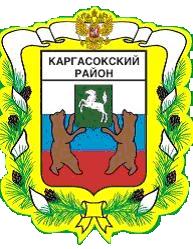 МУНИЦИПАЛЬНОЕ ОБРАЗОВАНИЕ «Каргасокский район»ТОМСКАЯ ОБЛАСТЬАДМИНИСТРАЦИЯ КАРГАСОКСКОГО РАЙОНАПОСТАНОВЛЕНИЕ30.09.2016                                                                                                                                   № 263с. КаргасокО внесении изменений в постановление Администрации Каргасокского района от 01.06.2016 №  164 «Об утверждении порядка предоставления субсидий на развитие личных подсобных хозяйств и субсидий на развитие крестьянских (фермерских) хозяйств»В целях совершенствования нормативно-правового актаАдминистрация Каргасокского района постановляет:1. Внести следующие изменения в Постановление Администрации Каргасокского района от 09.06.2016 № 164 «Об утверждении порядка предоставления субсидий на развитие личных подсобных хозяйств и субсидий на развитие крестьянских (фермерских) хозяйств» (далее - Постановление):а) в пункте 1 Постановления слова «приложения» заменить словами: «приложению № 1»;б) дополнить Порядок предоставления субсидий на развитие крестьянских (фермерских) хозяйств (приложение № 1 к Постановлению) (далее - Порядок) пунктом 19 следующего содержания:«19. Администрация Каргасокского района составляет сводный реестр получателей субсидий на развитие ЛПХ по форме согласно приложению № 10 к настоящему Порядку в порядке поступления документов, являющихся основанием для предоставления субсидий, согласно журналу регистрации.».в) дополнить Порядок приложением № 10 согласно приложению к настоящему постановлению.2. Настоящее постановление официально опубликовать в порядке, предусмотренном статьей 42 Устава муниципального образования «Каргасокский район», утвержденного решением Думы Каргасокского района от 17.04.2013 № 195 «О принятии Устава муниципального образования «Каргасокский район».Глава Каргасокского района			                                                       А.П.АщеуловО.В. Протазова2-13-54Приложение № 10к Порядку  предоставления субсидий на развитие  личных подсобных хозяйств и субсидий на развитие крестьянских (фермерских) хозяйствСводный реестр получателей субсидий на развитие ЛПХСводный реестр получателей субсидий на развитие ЛПХСводный реестр получателей субсидий на развитие ЛПХСводный реестр получателей субсидий на развитие ЛПХСводный реестр получателей субсидий на развитие ЛПХНаименование получателяКод субсидии:
1 - на содержание коров
2 - на содержание молоднякаИНННомер соглашения Дата соглашения